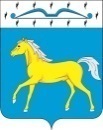 ПРИХОЛМСКИЙ СЕЛЬСКИЙ СОВЕТ ДЕПУТАТОВМИНУСИНСКОГО РАЙОНАКРАСНОЯРСКОГО КРАЯРОССИЙСКАЯ ФЕДЕРАЦИЯРЕШЕНИЕ25.08.2021		       п. Прихолмье             	              № 47-рсО внесении изменений в решение № 89-рс от 02.04.2013 г. «О Положении о территориальном общественном самоуправлении натерритории Прихолмского сельсовета»       В целях приведения в соответствие с Федеральным законом от 06.10.2003 г. № 131-ФЗ «Об общих принципах организации местного самоуправления в Российской Федерации», руководствуясь статьей 44 Устава Прихолмского сельсовета, Прихолмский сельский Совет депутатов РЕШИЛ:        1. Внести в Положение о территориальном общественном самоуправлении на территории Прихолмского сельсовета, принятое решением Прихолмского сельского Совета депутатов № 89-рс от 02.04.2013 г. «О Положении о территориальном общественном самоуправлении на территории Прихолмского сельсовета», (далее – Положение) следующие изменения:        1.1. Пункт 1 статьи 11 Положения исключить.        1.2. Пункты 2 и 3 статьи 14, статью 16 Положения исключить.        1.3. Приложение к решению № 89-рс от 02.04.2013 г. «О Положении о территориальном общественном самоуправлении на территории Прихолмского сельсовета» дополнить наименованием: «Положение о территориальном общественном самоуправлении на территории Прихолмского сельсовета».        1.4. По тексту Положения слова «собрание (конференция)» в соответствующих падежах заменить словами «собрание и конференция» в соответствующих падежах.        1.5. В пункте 3 статьи 6 Положения слова «Представительный орган муниципального образования» заменить словами «Прихолмский сельский Совет депутатов».              2. Контроль за исполнением настоящего решения возложить на главу Прихолмского сельсовета Смирнова А.В.        3. Настоящее решение подлежит размещению на официальном сайте администрации Прихолмского сельсовета.        4. Настоящее решение вступает в силу после его официального опубликования в официальном печатном издании «Прихолмские вести».Председатель сельского Совета депутатов                                Ю.В. ГусеваГлава Прихолмского сельсовета                                                      А.В. Смирнов